CHOCOLATE/CANDY BAGS SPONSORSTrans-Kare Enterprises Ltd          	     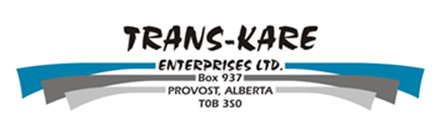 Permit Plus Inc.                                                        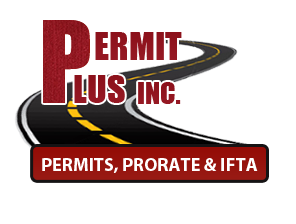 PRIZE SPONSORS: Youth Farm Corn Maze & Petty Zoo - $50.00 Gift CardPrairie Jurassic Extreme Fun Centre – 2 Free games of lazer tagEscape Manor – Gift Certificate for $48.30 (2 people for 45 minutes)Saskatoon Indian Metis and Friendship Centre - $100 gift card to Save-On-Foods Saskatoon Indian Metis and Friendship Centre - 5 SIMFS Masks Nutrien Wonderhub – Family pass (up to 6 people)Tim Hortons –  10 x $10 Tim CardsJanna Dutton –  10 x $10 Tim CardsJanna is a Tim Horton franchisee owner to 4 locations – 2 on Marquis Drive and 2 in Warman.  With her support to the club, we ask that you please support her locations.Saskatoon Nutana Rotarian – 2021 Family Season Pass to the Saskatoon Forestry Farm Park and Zoo 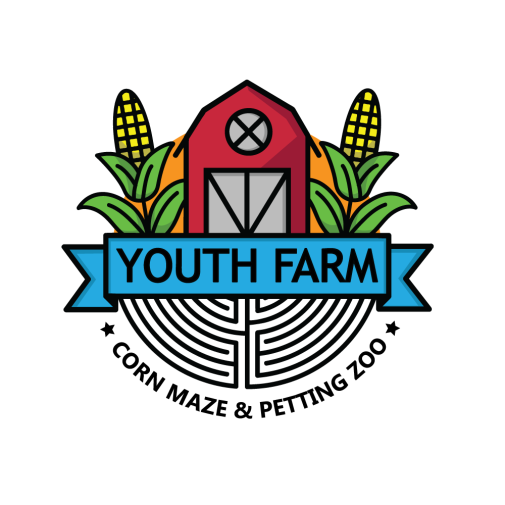 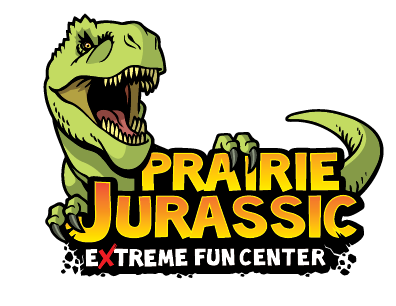 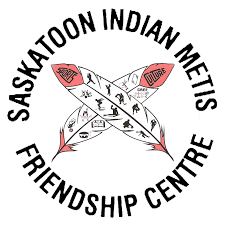 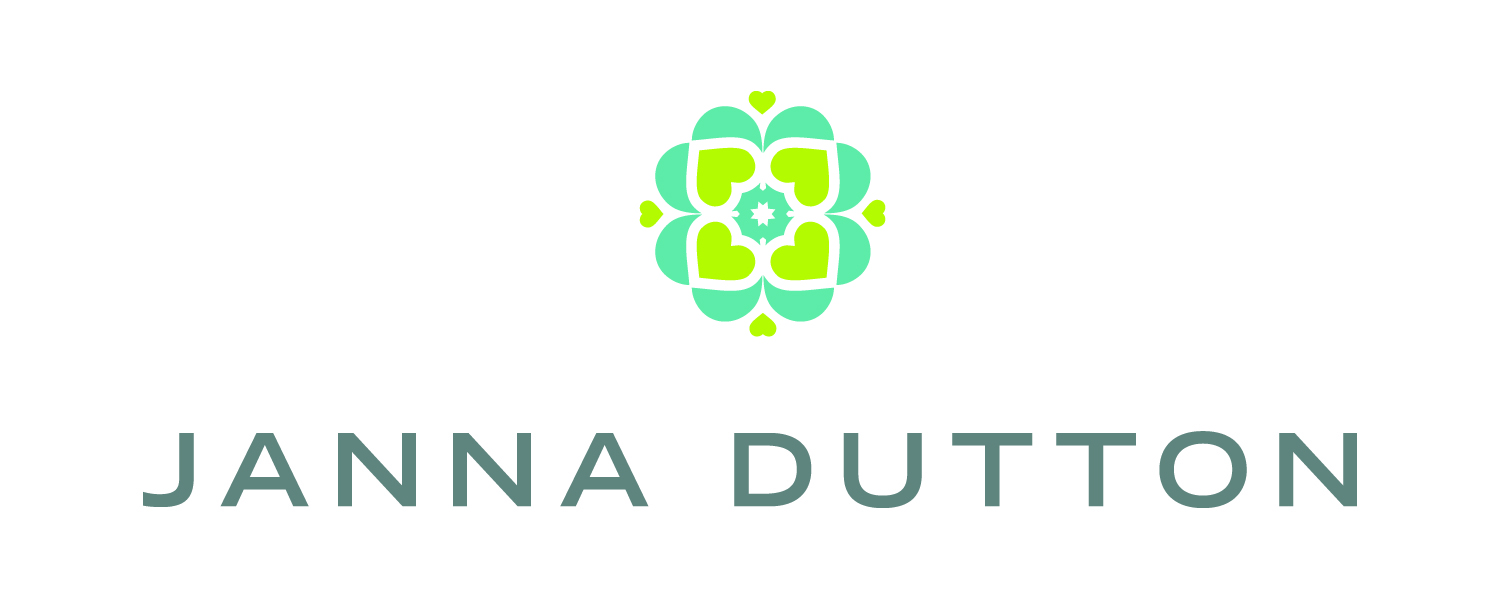 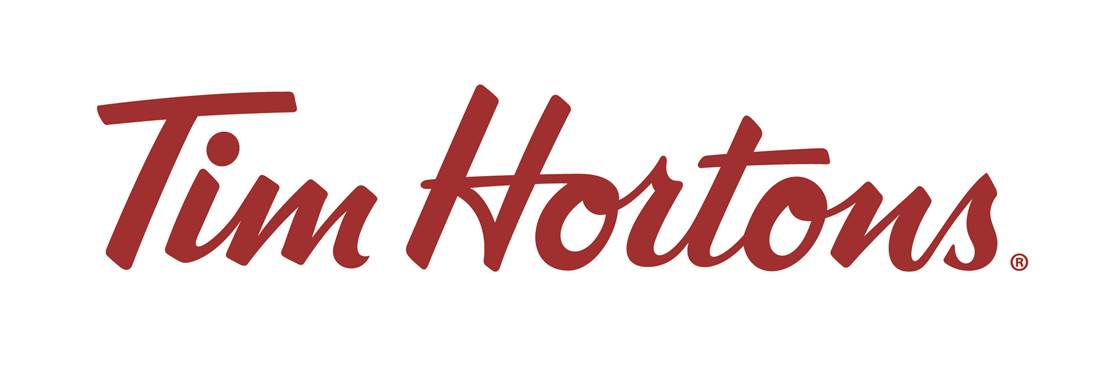 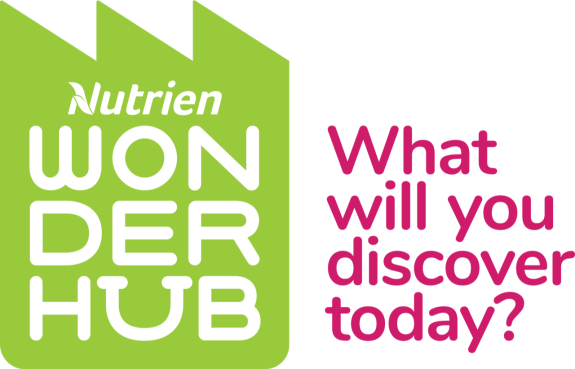 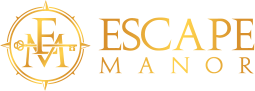 